Trainee Role Description 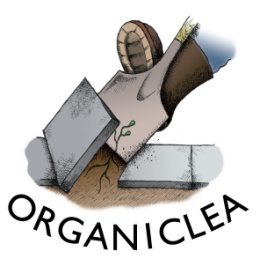 Plants and Pollinators - 1 postWe grow organic produce at Hawkwood, Organiclea’s 12 acre community market garden and plant nursery, and distribute it to our own market stalls, box scheme and local restaurants. In our ½ acre glasshouse we grow heritage tomatoes, cucumbers, beans, chillies and seedlings for sale to local people and community groups. Hawkwood also has areas preserved for the wildlife we share our site with, and as Organic growers it is essential we continue to provide habitat, and learn about these creatures, especially those we rely upon as pest predators and pollinators.   In Summer 2018 we began a 2 year project, funded by Heritage Lottery, called BeeWild, to learn, and educate others about pollinating insects.A placement within the production team at Hawkwood: this traineeship will suit someone looking to learn about pollinating insects and how we can work with them as Organic growers.  The trainee will work as part of the production team carrying out harvesting, and horticultural tasks as well as focussing on pollinator work, including habitat improvement, and surveys.Details of the roleUnpaid voluntary roleTime commitment: 1 day per week for 9 months on FridaysDates: Friday 3rd April - Friday 11th December 2020Hours: Fridays from 9.00am – 5.00pm and Wednesday evenings once a month for workshops and ‘production walk’.)Based at: Hawkwood Community Plant NurseryOccasional weekend commitments: 4 days over the traineeship to support weekend outreach events, open days, and plant and produce stalls Supported bymonthly check-ins with an Organiclea mentormonthly discussion and learning workshopsAQA Certificate ‘Supporting Pollinators in the Garden’travel expenses, within London, if neededA seasonal, vegan, organic lunch will be providedTo apply: Please send a CV or a description of your employment (and volunteering) history; and a covering letter detailing how you meet the person specification and why you want this post to volunteering@organiclea.org.uk or by post to the Hawkwood address below.  For more information about this role please contact Clare at volunteering@organiclea.org.uk/020 8524 4994. Deadline for applications: 10 am Monday 17th FebruaryInterview date:  Wednesday 26th FebruaryMain objectives*     To learn about pollinating insects and develop skills in field identification*    To assist in pollinator surveys and develop confidence to carry these out independently*    To learn about sustainable bee keeping*     To learn about and create habitats for wild pollinators*     To assist in pollinator plant propagation and aftercareTo assist with harvesting and preparing produce in accordance with the needs of the Organiclea stalls or other independent outletsTo provide support for the vegetable production at HawkwoodTo provide support for the volunteer programmeMain ActivitiesHarvestingPlanting and maintaining glasshouse crops, field vegetables, salad leaves, green manures and companion plantsMaintaining and improving wild pollinator habitats         *      Surveying and recording wild pollinator species          *      Assisting in bee keeping tasks Undertake other activities in support of Organiclea, as appropriateHarvestingCutting/picking produce to the agreed methods, ensuring quality controlPreparing produce according to ‘product descriptions’Weighing, packaging, sealing, labelling and organising dispatchWorking with volunteersWork to ensure all volunteers on site are safe, welcomed, valued and supportedLead tasks with volunteersPerson SpecificationEssential*     Interest in pollinating insects and the desire to learn about ways we can help them.Interest in sustainable food production and the desire to put that interest into practiceAbility to supervise and explain tasks to volunteersHappy to work mainly outdoors throughout the yearAbility to carry out shared tasks and work within a teamAbility to work on own initiative, prioritise tasks and work to deadlinesCommitment to and understanding of the aims of OrganicleaDesirableExperience of working with volunteers